Opdracht 3a - Tafel van 79Open Excel-bestandOpen het Excel-bestand met jouw naam. Werkblad aanmakenMaak een nieuw werkblad ‘Opdracht 3a’. Ga naar dat werkblad.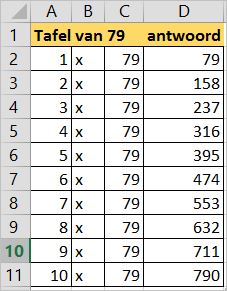 Maak de tafel van 79Denk aan de kopregel.Typ niet alles in, gebruik de vulgreep.Let op: in de kolom antwoord gebruik je een formule.Kopieer ook je formule d.m.v. de vulgreep.Controleer of de antwoorden kloppen.Opmaken tabelMaak de tabel netjes op. Denk aan de breedte van de kolommen, een kleurtje voor je kolomkoppen en het gebruik van randen.Sla je bestand opSla jouw Excel-bestand op (vervang).Extra opdracht: Tafel van 5437Kun je nu in 10 seconden naast de tafel van 79 ook de tafel van 5437 maken? Sla je Excel-bestand opSla jouw Excel-bestand op (vervang).